Task 2- After reading chapter 7The SETTING of this chapter is Kensuke’s cave. Draw a picture of how you imagine the cave to look like. In the “Frame” write the words and sentences from the chapter that describe the cave: 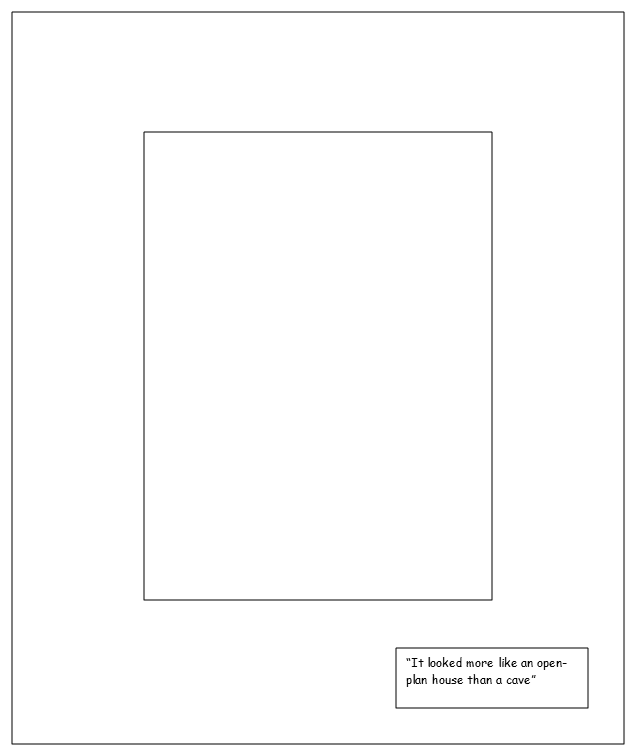 